            Email-krishna.374740@2freemail.com 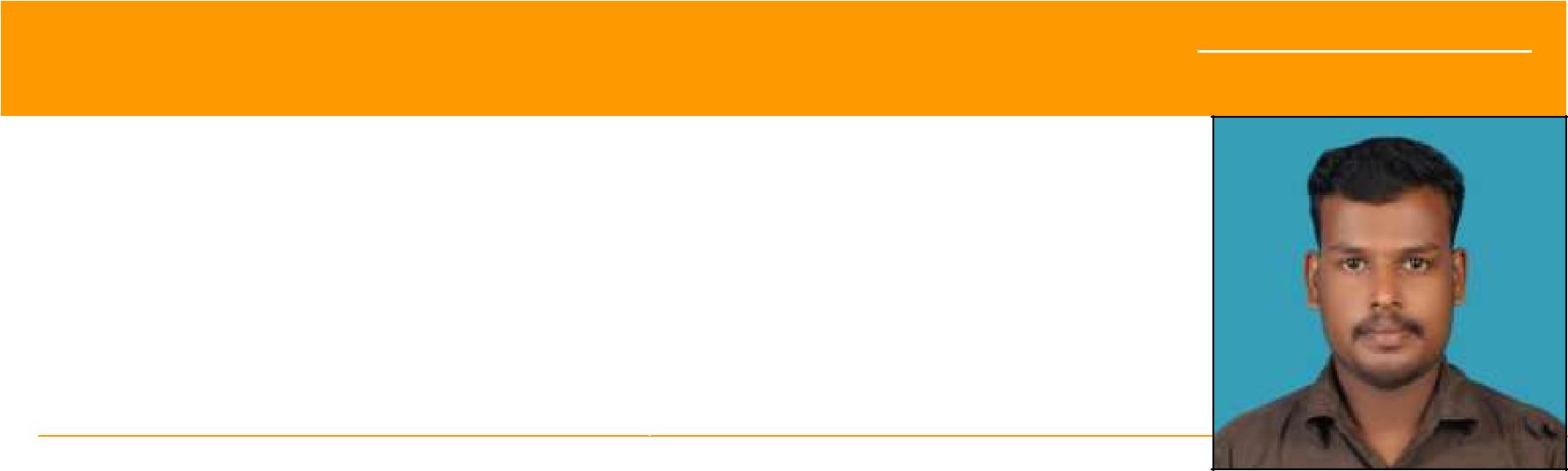 Krishna                                                                                                                                                                                                                                                                                                                                                           NCVT CERTIFICATE IN INFORMATION TECHNOLOGY 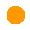  CAREER OBJECTIVE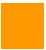 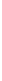 Committed and motivated office assistant with exceptionalcustomer service and decision making skills. Strong work ethic , professional demeanor and great initiative. Proficient at quickly learning new procedures and talking ownership of diverse project. HIGHLIGHTS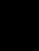 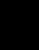  TECHNICAL SKILL Microsoft Office ( MS Word, Excel, Power Point, Internet etc)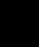  Adobe Creative Suite (Photoshop cc, Lightroom,illustratore) Photography(Conon series DSLR) Event Planning and Design EDUCATION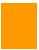  SSLC from Govt. Educational Board Kerala ,India.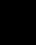  Higher secondary from Govt. Educational Board Kerala ,India NCVT course in INFORMATION AND COMMUNICATION TECHNOLOGY (Certificate No . CHN-00641754)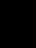 EXPERIENCEWorked as a Office staff/ Clerk at V.K ROCKS PVTLTD in Kottarakkara,Kerala, India.Currently working as Supervisor  in DEMINDS EVENTER Kollam,Kerala ,IndiaTyping and TranscriptionHighly Organized and EfficientReception area ManagementSupervising and CoordinatingPublic Relation and MarketingProven Leadership Skill and ability tomotive